Health Commerce System - Director AccountNew York State Department of Health 
Submission of the immunization status of students attending school in New York State is mandated by Public Health Law § 2164 and 2165. School staff must obtain Health Commerce System (HCS) accounts to access and complete the online school immunization survey. Schools must have someone with Director-level access to assign all other levels of HCS access to staff within their organization. In the case of public K-12 institutions, the Director role must be filled by the district superintendent.How to Obtain an HCS Director Account:Complete the “Information Needed to Request an HCS Director Account” document (see page 2) and 
e-mail it to osas@health.ny.gov.Wait for an email from camu@its.ny.gov. Read the email and documents from camu@its.ny.gov. Print, complete and notarize (sign in the presence of a notary) the Participant Organization Agreement form (HCS Document 1 Schedule 2A for HCS Directors). This document states that the school will abide by the policies and procedures for accessing and using data and information on the HCS.Keep a copy of the notarized document. The HCS Director will need the Temporary Access Word on the
document to activate their HCS account.
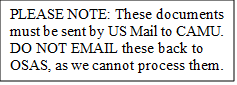 Mail original signed document to: 
NYSDOH 
Commerce Accounts Management Unit (CAMU) Supervisors 
800 North Pearl Street, Room 214 
Albany, NY 12204-1899
7.   CAMU will process the notarized document and issue an HCS account for the HCS Director. The HCS  
      Director will receive a letter from CAMU containing the information needed to activate their account. 
For questions regarding:Resetting your password: Contact CAMU at 866-529-1890.HCS Coordinator training: Call (518) 473-1809 for more information. Information needed to request an HCS Director Account document: Call the School Assessment and Compliance Unit at (518) 474-1944 or email osas@health.ny.gov Notarized documents: Call CAMU at (866) 529-1890 or (518) 474-7835, or email camu@its.ny.gov.  
HCS Director Account Request Form
This form is for HCS Director access onlyFor Coordinators or Directors looking to provide Coordinator-level access, see 
New Coordinator or Security CoordinatorFor new HCS accounts, see New HCS Account 2022 (ny.gov)Provide the following information and e-mail it to  osas@health.ny.gov. HCS Director Information:ID Number for Immunization Survey (if known)School NameSchool Address   STREET   CITY   ZIPCountySchool type   Check here if Post-Secondary program shares students with a larger college or university   Check here if Post-Secondary program shares students with a larger college or university   Check here if Post-Secondary program shares students with a larger college or universityHCS Director’s Name    FULL FIRST NAME                 FULL MIDDLE NAME           FULL LAST NAME In the case of a public K-12, this MUST be the superintendent In the case of a public K-12, this MUST be the superintendent In the case of a public K-12, this MUST be the superintendentDate of BirthJob TitleOffice Telephone NumberOffice FAX numberE-mail Address